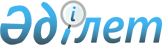 О внесении изменений в решение Атбасарского районного маслихата от 23 декабря 2016 года № 6С 7/3 "О бюджете района на 2017-2019 годы"Решение Атбасарского районного маслихата Акмолинской области от 28 апреля 2017 года № 6С 10/2. Зарегистрировано Департаментом юстиции Акмолинской области 3 мая 2017 года № 5929      Примечание РЦПИ.

      В тексте документа сохранена пунктуация и орфография оригинала.

      В соответствии с пунктами 1, 5 статьи 109 Бюджетного кодекса Республики Казахстан от 4 декабря 2008 года, подпунктом 1) пункта 1 статьи 6 Закона Республики Казахстан от 23 января 2001 года "О местном государственном управлении и самоуправлении в Республике Казахстан", Атбасарский районный маслихат РЕШИЛ:

      1. Внести в решение Атбасарского районного маслихата "О бюджете района на 2017-2019 годы" от 23 декабря 2016 года № 6С 7/3 (зарегистрировано в Реестре государственной регистрации нормативных правовых актов № 5666, опубликовано в Эталонном контрольном банке нормативных правовых актов Республики Казахстан 19 января 2017 года) следующие изменения:

      пункт 1 изложить в новой редакции:

      "1. Утвердить бюджет района на 2017-2019 годы согласно приложениям 1, 2 и 3 соответственно, в том числе на 2017 год в следующих объемах:

      1) доходы – 4 532 762,5 тысячи тенге, в том числе:

      налоговые поступления – 1 288 393,0 тысячи тенге;

      неналоговые поступления – 7 698,1 тысяч тенге;

      поступления от продажи основного капитала – 83 915,0 тысяч тенге;

      поступления трансфертов – 3 152 756,4 тысяч тенге;

      2) затраты – 4 536 648,3 тысяч тенге;

      3) чистое бюджетное кредитование – 6 770,0 тысяч тенге:

      бюджетные кредиты – 10 211,0 тысяч тенге;

      погашение бюджетных кредитов – 3 441,0 тысяча тенге;

      4) сальдо по операциям с финансовыми активами – 11 210,0 тысяч тенге:

      приобретение финансовых активов – 11 210,0 тысяч тенге;

      поступления от продажи финансовых активов государства – 0 тысяч тенге;

      5) дефицит (профицит) бюджета – -21 865,8 тысяч тенге;

      6) финансирование дефицита (использование профицита) бюджета – 21 865,8 тысяч тенге:

      поступление займов – 10 211,0 тысяч тенге;

      погашение займов – 3 441,0 тысяча тенге;

      используемые остатки бюджетных средств – 15 095,8 тысяч тенге.";

      приложения 1, 2, 4, 5, 6, 8 к указанному решению изложить в новой редакции согласно приложениям 1, 2, 3, 4, 5, 6 к настоящему решению.

      2. Настоящее решение вступает в силу со дня государственной регистрации в Департаменте юстиции Акмолинской области и вводится в действие с 1 января 2017 года.



      "СОГЛАСОВАНО"



      28 апреля 2017 года

 Бюджет района на 2017 год Бюджет района на 2018 год Бюджетные программы города районного значения, сел и сельских округов на 2017 год Бюджетные программы города районного значения, сел и сельских округов
на 2018 год Бюджетные программы города районного значения, сел и сельских округов
на 2019 год Целевые трансферты из областного бюджета на 2017 год
					© 2012. РГП на ПХВ «Институт законодательства и правовой информации Республики Казахстан» Министерства юстиции Республики Казахстан
				
      Председатель сессии
районного маслихата

Ахметов А.Б

      Секретарь Атбасарского
районного маслихата

Борумбаев Б.А.

      Аким Атбасарского района

А.Н.Никишов
Приложение 1
к решению Атбасарского
районного маслихата
от 28 апреля 2017 года
6С 10/2Приложение 1
к решению Атбасарского
районного маслихата
от 23 декабря 2016 года
№ 6С 7/3Категория

Категория

Категория

Категория

Сумма,тысячи тенге

Класс

Класс

Класс

Сумма,тысячи тенге

Подкласс

Подкласс

Сумма,тысячи тенге

Наименование

Сумма,тысячи тенге

1

2

3

4

5

I. Доходы

4 532 762,5

1

Налоговые поступления

1 288 393,0

01

Подоходный налог 

130 647,0

2

Индивидуальный подоходный налог

130 647,0

03

Социальный налог

596 597,0

1

Социальный налог

596 597,0

04

Налоги на собственность

431 392,0

1

Налоги на имущество

283 089,0

3

Земельный налог

32 267,0

4

Налог на транспортные средства

110 424,0

5

Единый земельный налог

5 612,0

05

Внутренние налоги на товары, работы и услуги

120 234,0

2

Акцизы

7 621,0

3

Поступления за использование природных и других ресурсов

62 666,0

4

Сборы за ведение предпринимательской и профессиональной деятельности 

49 862,0

5

Налог на игорный бизнес

85,0

08

Обязательные платежи, взимаемые за совершение юридически значимых действий и (или) выдачу документов уполномоченными на то государственными органами или должностными лицами

9 523,0

1

Государственная пошлина

9 523,0

2

Неналоговые поступления

7 698,1

01

Доходы от государственной собственности

6 061,0

5

Доходы от аренды имущества, находящегося в государственной собственности

6 024,0

7

Вознаграждения по кредитам, выданным из государственного бюджета

37,0

02

Поступления от реализации товаров (работ, услуг) государственными учреждениями, финансируемыми из государственного бюджета

3,0

1

Поступления от реализации товаров (работ, услуг) государственными учреждениями, финансируемыми из государственного бюджета

3,0

06

Прочие неналоговые поступления

1 634,1

1

Прочие неналоговые поступления

1 634,1

3

Поступление от продажи основного капитала

83 915,0

01

Продажа государственного имущества, закрепленного за государственными учреждениями

661,0

1

Продажа государственного имущества, закрепленного за государственными учреждениями

661,0

03

Продажа земли и нематериальных активов

83 254,0

1

Продажа земли 

83 000,0

2

Продажа нематериальных активов

254,0

4

Поступления трансфертов

3 152 756,4

02

Трансферты из вышестоящих органов государственного управления

3 152 756,4

2

Трансферты из областного бюджета

3 152 756,4

Функциональная группа

Функциональная группа

Функциональная группа

Функциональная группа

Сумма, тысячи тенге

Администратор бюджетных программ

Администратор бюджетных программ

Администратор бюджетных программ

Сумма, тысячи тенге

Программа

Программа

Сумма, тысячи тенге

Наименование

Сумма, тысячи тенге

1

2

3

4

5

II. Затраты

4 536 648,3

01

Государственные услуги общего характера

300 464,9

01

112

Аппарат маслихата района (города областного значения)

16 996,3

01

112

001

Услуги по обеспечению деятельности маслихата района (города областного значения)

16 820,3

01

112

003

Капитальные расходы государственного органа

176,0

01

122

Аппарат акима района (города областного значения)

96 479,2

01

122

001

Услуги по обеспечению деятельности акима района (города областного значения)

93 979,2

01

122

003

Капитальные расходы государственного органа

2 500,0

01

123

Аппарат акима района в городе, города районного значения, поселка, села, сельского округа

142 880,4

01

123

001

Услуги по обеспечению деятельности акима района в городе, города районного значения, поселка, села, сельского округа

139 824,4

01

123

022

Капитальные расходы государственного органа

3 056,0

01

459

Отдел экономики и финансов района (города областного значения)

33 271,0

01

459

001

Услуги по реализации государственной политики в области формирования и развития экономической политики, государственного планирования, исполнения бюджета и управления коммунальной собственностью района (города областного значения)

27 471,0

01

459

010

Приватизация, управление коммунальным имуществом, постприватизационная деятельность и регулирование споров, связанных с этим

1 000,0

01

459

015

Капитальные расходы государственного органа

4 800,0

01

492

Отдел жилищно-коммунального хозяйства, пассажирского транспорта, автомобильных дорог и жилищной инспекции района (города областного значения)

10 838,0

01

492

001

Услуги по реализации государственной политики на местном уровне в области жилищно-коммунального хозяйства, пассажирского транспорта, автомобильных дорог и жилищной инспекции

10 838,0

02

Оборона

7 773,0

02

122

Аппарат акима района (города областного значения)

7 773,0

02

122

005

Мероприятия в рамках исполнения всеобщей воинской обязанности

2 380,0

02

122

006

Предупреждение и ликвидация чрезвычайных ситуаций масштаба района (города областного значения)

5 222,0

02

122

007

Мероприятия по профилактике и тушению степных пожаров районного (городского) масштаба, а также пожаров в населенных пунктах, в которых не созданы органы государственной противопожарной службы

171,0

04

Образование

2 507 665,6

04

464

Отдел образования района (города областного значения)

2 503 190,2

04

464

001

Услуги по реализации государственной политики на местном уровне в области образования 

9 353,0

04

464

003

Общеобразовательное обучение

1 949 232,2

04

464

005

Приобретение и доставка учебников, учебно-методических комплексов для государственных учреждений образования района (города областного значения)

42 343,0

04

464

006

Дополнительное образование для детей 

100 037,0

04

464

007

Проведение школьных олимпиад, внешкольных мероприятий и конкурсов районного (городского) масштаба

1 609,0

04

464

009

Обеспечение деятельности организаций дошкольного воспитания и обучения

100 126,0

04

464

015

Ежемесячные выплаты денежных средств опекунам (попечителям) на содержание ребенка-сироты (детей-сирот), и ребенка (детей), оставшегося без попечения родителей

28 590,0

04

464

040

Реализация государственного образовательного заказа в дошкольных организациях образования

252 012,0

04

464

067

Капитальные расходы подведомственных государственных учреждений и организаций

19 888,0

04

467

Отдел строительства района (города областного значения)

4 475,4

04

467

024

Строительство и реконструкция объектов начального, основного среднего и общего среднего образования

4 475,4

06

Социальная помощь и социальное обеспечение

208 836,9

06

451

Отдел занятости и социальных программ района (города областного значения)

205 185,9

06

451

001

Услуги по реализации государственной политики на местном уровне в области обеспечения занятости и реализации социальных программ для населения

23 946,8

06

451

002

Программа занятости

58 484,0

06

451

005

Государственная адресная социальная помощь

1 172,0

06

451

006

Оказание жилищной помощи

741,0

06

451

007

Социальная помощь отдельным категориям нуждающихся граждан по решениям местных представительных органов

25 313,0

06

451

010

Материальное обеспечение детей-инвалидов, воспитывающихся и обучающихся на дому

1 148,0

06

451

014

Оказание социальной помощи нуждающимся гражданам на дому

22 074,4

06

451

016

Государственные пособия на детей до 18 лет

7 790,0

06

451

017

Обеспечение нуждающихся инвалидов обязательными гигиеническими средствами и предоставление услуг специалистами жестового языка, индивидуальными помощниками в соответствии с индивидуальной программой реабилитации инвалида

7 375,0

06

451

011

Оплата услуг по зачислению, выплате и доставке пособий и других социальных выплат

321,0

06

451

023

Обеспечение деятельности центров занятости населения

19 188,7

06

451

025

Внедрение обусловленной денежной помощи по проекту "Өрлеу"

12 489,0

06

451

050

Реализация Плана мероприятий по обеспечению прав и улучшению качества жизни инвалидов в Республике Казахстан на 2012-2018 годы

19 098,0

06

054

Размещение государственного социального заказа в неправительственных организациях

6 045,0

06

464

Отдел образования района (города областного значения)

3 651,0

06

464

030

Содержание ребенка (детей), переданного патронатным воспитателям

3 651,0

07

Жилищно-коммунальное хозяйство

932 275,0

07

467

Отдел строительства района (города областного значения)

281 785,0

07

467

003

Проектирование и (или) строительство, реконструкция жилья коммунального жилищного фонда

13 565,0

07

467

004

Проектирование, развитие и (или) обустройство инженерно-коммуникационной инфраструктуры

34 486,0

07

467

058

Развитие системы водоснабжения и водоотведения в сельских населенных пунктах

233 734,0

07

492

Отдел жилищно-коммунального хозяйства, пассажирского транспорта, автомобильных дорог и жилищной инспекции района (города областного значения)

650 490,0

07

492

011

Обеспечение бесперебойного теплоснабжения малых городов

526 500,0

07

492

018

Благоустройство и озеленение населенных пунктов

25 000,0

07

492

026

Организация эксплуатации тепловых сетей, находящихся в коммунальной собственности районов (городов областного значения)

33 500,0

492

028

Развитие коммунального хозяйства

65 490,0

08

Культура, спорт, туризм и информационное пространство

257 966,8

08

455

Отдел культуры и развития языков района (города областного значения)

222 354,0

08

455

001

Услуги по реализации государственной политики на местном уровне в области развития языков и культуры

8 384,0

08

455

003

Поддержка культурно-досуговой работы

152 717,0

08

455

006

Функционирование районных (городских) библиотек

55 386,0

08

455

007

Развитие государственного языка и других языков народа Казахстана

5 867,0

08

456

Отдел внутренней политики района (города областного значения)

19 885,8

08

456

001

Услуги по реализации государственной политики на местном уровне в области информации, укрепления государственности и формирования социального оптимизма граждан

6 296,8

08

456

002

Услуги по проведению государственной информационной политики

9 841,0

08

456

003

Реализация мероприятий в сфере молодежной политики

3 748,0

08

465

Отдел физической культуры и спорта района (города областного значения) 

15 727,0

08

465

001

Услуги по реализации государственной политики на местном уровне в сфере физической культуры и спорта

6 180,0

08

465

006

Проведение спортивных соревнований на районном (города областного значения) уровне

1 940,0

08

465

007

Подготовка и участие членов сборных команд района (города областного значения) по различным видам спорта на областных спортивных соревнованиях

7 607,0

10

Сельское, водное, лесное, рыбное хозяйство, особо охраняемые природные территории, охрана окружающей среды и животного мира, земельные отношения

89 710,3

10

459

Отдел экономики и финансов района (города областного значения)

4 991,0

10

459

099

Реализация мер по оказанию социальной поддержки специалистов

4 991,0

10

462

Отдел сельского хозяйства района (города областного значения)

11 606,3

10

462

001

Услуги по реализации государственной политики на местном уровне в сфере сельского хозяйства

11 606,3

10

463

Отдел земельных отношений района (города областного значения)

10 366,0

10

463

001

Услуги по реализации государственной политики в области регулирования земельных отношений на территории района (города областного значения)

10 366,0

10

473

Отдел ветеринарии района (города областного значения)

62 747,0

10

473

001

Услуги по реализации государственной политики на местном уровне в сфере ветеринарии

10 525,0

10

473

007

Организация отлова и уничтожения бродячих собак и кошек

700,0

10

473

047

Возмещение владельцам стоимости обезвреженных (обеззараженных) и переработанных без изъятия животных, продукции и сырья животного происхождения, представляющих опасность для здоровья животных и человека

1 400,0

10

473

011

Проведение противоэпизоотических мероприятий

50 122,0

11

Промышленность, архитектурная, градостроительная и строительная деятельность

15 131,8

11

467

Отдел строительства района (города областного значения)

9 264,0

11

467

001

Услуги по реализации государственной политики на местном уровне в области строительства

9 264,0

11

468

Отдел архитектуры и градостроительства района (города областного значения) 

5 867,8

11

468

001

Услуги по реализации государственной политики в области архитектуры и градостроительства на местном уровне

5 867,8

12

Транспорт и коммуникации

85 000,0

12

123

Аппарат акима района в городе, города районного значения, поселка, села, сельского округа 

50 000,0

12

123

013

Обеспечение функционирования автомобильных дорог в городах районного значения, поселках, селах, сельских округах

50 000,0

12

492

Отдел жилищно-коммунального хозяйства, пассажирского транспорта, автомобильных дорог и жилищной инспекции района (города областного значения)

35 000,0

12

492

023

Обеспечение функционирования автомобильных дорог

35 000,0

13

Прочие

39 508,1

13

123

Аппарат акима района в городе, города районного значения, поселка, села, сельского округа 

18 469,0

13

123

040

Реализация мер по содействию экономическому развитию регионов в рамках Программы развития регионов до 2020 года

18 469,0

13

459

Отдел экономики и финансов района (города областного значения)

15 253,0

13

459

012

Резерв местного исполнительного органа района (города областного значения) 

15 253,0

13

469

Отдел предпринимательства района (города областного значения)

5 786,1

13

469

001

Услуги по реализации государственной политики на местном уровне в области развития предпринимательства

5 786,1

14

Обслуживание долга

37,0

14

459

Отдел экономики и финансов района (города областного значения)

37,0

14

459

021

Обслуживание долга местных исполнительных органов по выплате вознаграждений и иных платежей по займам из областного бюджета

37,0

15

 Трансферты

92 278,9

15

459

Отдел экономики и финансов района (города областного значения)

92 278,9

15

459

006

Возврат неиспользованных (недоиспользованных) целевых трансфертов

10 247,9

15

459

051

Трансферты органам местного самоуправления

81 620,0

15

459

054

Возврат сумм неиспользованных (недоиспользованных) целевых трансфертов, выделенных из республиканского бюджета за счет целевого трансферта из Национального фонда Республики Казахстан

411,0

Функциональная группа

Функциональная группа

Функциональная группа

Функциональная группа

Сумма, тысячи тенге

Администратор бюджетных программ

Администратор бюджетных программ

Администратор бюджетных программ

Сумма, тысячи тенге

Программ

Программ

Сумма, тысячи тенге

Наименование

Сумма, тысячи тенге

1

2

3

4

5

III. Чистое бюджетное кредитование

6 770,0

Бюджетные кредиты

10 211,0

10

Сельское, водное, лесное, рыбное хозяйство, особо охраняемые природные территории, охрана окружающей среды и животного мира, земельные отношения

10 211,0

10

459

Отдел экономики и финансов района (города областного значения)

10 211,0

10

459

018

Бюджетные кредиты для реализации мер социальной поддержки специалистов

10 211,0

Категория

Категория

Категория

Категория

Сумма, тысячи тенге

Класс

Класс

Класс

Сумма, тысячи тенге

Подкласс

Подкласс

Сумма, тысячи тенге

Наименование

Сумма, тысячи тенге

1

2

3

4

5

Погашение бюджетных кредитов

3 441,0

5

Погашение бюджетных кредитов

3 441,0

5

01

Погашение бюджетных кредитов

3 441,0

5

01

1

Погашение бюджетных кредитов, выданных из государственного бюджета

3 441,0

Функциональная группа

Функциональная группа

Функциональная группа

Функциональная группа

Сумма, тысячи тенге

Администратор бюджетных программ

Администратор бюджетных программ

Администратор бюджетных программ

Сумма, тысячи тенге

Программа

Программа

Сумма, тысячи тенге

Наименование

Сумма, тысячи тенге

1

2

3

4

5

IV. Сальдо по операциям с финансовыми активами 

11 210,0

Приобретение финансовых активов

11 210,0

13

Прочие

11 210,0

13

492

Отдел жилищно-коммунального хозяйства, пассажирского транспорта, автомобильных дорог и жилищной инспекции района (города областного значения)

11 210,0

13

492

065

Формирование или увеличение уставного капитала юридических лиц

11 210,0

Категория

Категория

Категория

Категория

Сумма, тысячи тенге

Класс

Класс

Класс

Сумма, тысячи тенге

Подкласс

Подкласс

Сумма, тысячи тенге

Наименование

Сумма, тысячи тенге

1

2

3

4

5

Поступления от продажи финансовых активов государства

0

V. Дефицит (профицит) бюджета 

-21 865,8

VI. Финансирование дефицита (использование профицита) бюджета 

21 865,8

Категория

Категория

Категория

Категория

Сумма, тысячи тенге

Класс

Класс

Класс

Сумма, тысячи тенге

Подкласс

Подкласс

Сумма, тысячи тенге

Наименование

Сумма, тысячи тенге

1

2

3

4

5

Поступление займов

10 211,0

7

Поступление займов

10 211,0

7

01

Внутренние государственные займы

10 211,0

7

01

2

Договоры займа

10 211,0

Функциональная группа

Функциональная группа

Функциональная группа

Функциональная группа

Сумма, тысячи тенге

Администратор бюджетных программ

Администратор бюджетных программ

Администратор бюджетных программ

Сумма, тысячи тенге

Программа

Программа

Сумма, тысячи тенге

Наименование

Сумма, тысячи тенге

1

2

3

4

5

Погашение займов

3 441,0

16

Погашение займов

3 441,0

16

459

Отдел экономики и финансов района (города областного значения)

3 441,0

16

459

005

Погашение долга местного исполнительного органа перед вышестоящим бюджетом

3 441,0

Категория

Категория

Категория

Категория

Сумма, тысячи тенге

Класс

Класс

Класс

Сумма, тысячи тенге

Подкласс

Подкласс

Сумма, тысячи тенге

Наименование

Сумма, тысячи тенге

1

2

3

4

5

Используемые остатки бюджетных средств

15 095,8

8

Используемые остатки бюджетных средств

15 095,8

8

01

Остатки бюджетных средств

15 095,8

8

01

1

Свободные остатки бюджетных средств

15 095,8

Приложение 2
к решению Атбасарского
районного маслихата
от 28 апреля 2017 года
№ 6С 10/2Приложение 2
 к решению Атбасарского
районного маслихата
 от 23 декабря 2016 года
№ 6С 7/3Категория

Категория

Категория

Категория

Сумма, тысячи тенге

Класс

Класс

Класс

Сумма, тысячи тенге

Подкласс

Подкласс

Сумма, тысячи тенге

Наименование

Сумма, тысячи тенге

1

2

3

4

5

I. Доходы

3 917 349,0

1

Hалоговые поступления

1 353 154,0

01

Подоходный налог 

138 487,0

2

Индивидуальный подоходный налог

138 487,0

03

Социальный налог

632 386,0

1

Социальный налог

632 386,0

04

Налоги на собственность

444 739,0

1

Налоги на имущество

289 474,0

3

Земельный налог

32 267,0

4

Налог на транспортные средства

117 049,0

5

Единый земельный налог

5 949,0

05

Внутренние налоги на товары, работы и услуги

127 448,0

2

Акцизы

8 078,0

3

Поступления за использование природных и других ресурсов

66 426,0

4

Сборы за ведение предпринимательской и профессиональной деятельности 

52 854,0

5

Налог на игорный бизнес

90,0

08

Обязательные платежи, взимаемые за совершение юридически значимых действий и (или) выдачу документов уполномоченными на то государственными органами или должностными лицами

10 094,0

1

Государственная пошлина

10 094,0

2

Неналоговые поступления

7 954,0

01

Доходы от государственной собственности

6 386,0

5

Доходы от аренды имущества, находящегося в государственной собственности

6 386,0

02

Поступления от реализации товаров (работ, услуг) государственными учреждениями, финансируемыми из государственного бюджета

3,0

1

Поступления от реализации товаров (работ, услуг) государственными учреждениями, финансируемыми из государственного бюджета

3,0

06

Прочие неналоговые поступления

1 565,0

1

Прочие неналоговые поступления

1 565,0

3

Поступление от продажи основного капитала

25 970,0

01

Продажа государственного имущества, закрепленного за государственными учреждениями

701,0

1

Продажа государственного имущества, закрепленного за государственными учреждениями

701,0

03

Продажа земли и нематериальных активов

25 269,0

1

Продажа земли 

25 000,0

2

Продажа нематериальных активов

269,0

4

Поступления трансфертов

2 530 271,0

02

Трансферты из вышестоящих органов государственного управления

2 530 271,0

2

Трансферты из областного бюджета

2 530 271,0

Функциональная группа

Функциональная группа

Функциональная группа

Функциональная группа

Сумма, тысячи тенге

Администратор бюджетных программ

Администратор бюджетных программ

Администратор бюджетных программ

Сумма, тысячи тенге

Программа

Программа

Сумма, тысячи тенге

Наименование

Сумма, тысячи тенге

1

2

3

4

5

II. Затраты

3 917 349,0

01

Государственные услуги общего характера

300 819,0

01

112

Аппарат маслихата района (города областного значения)

17 993,0

01

112

001

Услуги по обеспечению деятельности маслихата района (города областного значения)

17 993,0

01

122

Аппарат акима района (города областного значения)

87 871,0

01

122

001

Услуги по обеспечению деятельности акима района (города областного значения)

87 871,0

01

123

Аппарат акима района в городе, города районного значения, поселка, села, сельского округа

151 768,0

01

123

001

Услуги по обеспечению деятельности акима района в городе, города районного значения, поселка, села, сельского округа

151 768,0

01

459

Отдел экономики и финансов района (города областного значения)

32 002,0

01

459

001

Услуги по реализации государственной политики в области формирования и развития экономической политики, государственного планирования, исполнения бюджета и управления коммунальной собственностью района (города областного значения)

29 170,0

01

459

003

Проведение оценки имущества в целях налогообложения

1 832,0

01

459

010

Приватизация, управление коммунальным имуществом, постприватизационная деятельность и регулирование споров, связанных с этим

1 000,0

01

492

Отдел жилищно-коммунального хозяйства, пассажирского транспорта, автомобильных дорог и жилищной инспекции района (города областного значения)

11 185,0

01

492

001

Услуги по реализации государственной политики на местном уровне в области жилищно-коммунального хозяйства, пассажирского транспорта, автомобильных дорог и жилищной инспекции

11 185,0

02

Оборона

8 239,0

02

122

Аппарат акима района (города областного значения)

8 239,0

02

122

005

Мероприятия в рамках исполнения всеобщей воинской обязанности

2 523,0

02

122

006

Предупреждение и ликвидация чрезвычайных ситуаций масштаба района (города областного значения)

5 535,0

02

122

007

Мероприятия по профилактике и тушению степных пожаров районного (городского) масштаба, а также пожаров в населенных пунктах, в которых не созданы органы государственной противопожарной службы

181,0

04

Образование

2 629 775,0

04

464

Отдел образования района (города областного значения)

2 618 775,0

04

464

001

Услуги по реализации государственной политики на местном уровне в области образования 

9 513,0

04

464

003

Общеобразовательное обучение

2 038 545,0

04

464

006

Дополнительное образование для детей 

107 337,0

04

464

009

Обеспечение деятельности организаций дошкольного воспитания и обучения

106 863,0

04

464

015

Ежемесячные выплаты денежных средств опекунам (попечителям) на содержание ребенка-сироты (детей-сирот), и ребенка (детей), оставшегося без попечения родителей

26 044,0

04

464

040

Реализация государственного образовательного заказа в дошкольных организациях образования

291 129,0

04

464

067

Капитальные расходы подведомственных государственных учреждений и организаций

39 344,0

04

467

Отдел строительства района (города областного значения)

11 000,0

04

467

024

Строительство и реконструкция объектов начального, основного среднего и общего среднего образования

11 000,0

06

Социальная помощь и социальное обеспечение

144 100,0

06

451

Отдел занятости и социальных программ района (города областного значения)

140 311,0

06

451

001

Услуги по реализации государственной политики на местном уровне в области обеспечения занятости и реализации социальных программ для населения

24 656,0

06

451

002

Программа занятости

25 387,0

06

451

005

Государственная адресная социальная помощь

844,0

06

451

006

Оказание жилищной помощи

1 486,0

06

451

007

Социальная помощь отдельным категориям нуждающихся граждан по решениям местных представительных органов

27 122,0

06

451

010

Материальное обеспечение детей-инвалидов, воспитывающихся и обучающихся на дому

1 429,0

06

451

014

Оказание социальной помощи нуждающимся гражданам на дому

23 859,0

06

451

016

Государственные пособия на детей до 18 лет

8 863,0

06

451

017

Обеспечение нуждающихся инвалидов обязательными гигиеническими средствами и предоставление услуг специалистами жестового языка, индивидуальными помощниками в соответствии с индивидуальной программой реабилитации инвалида

5 997,0

06

451

011

Оплата услуг по зачислению, выплате и доставке пособий и других социальных выплат

355,0

06

451

023

Обеспечение деятельности центров занятости населения

18 952,0

06

451

025

Внедрение обусловленной денежной помощи по проекту "Өрлеу"

1 361,0

06

464

Отдел образования района (города областного значения)

3 789,0

06

464

030

Содержание ребенка (детей), переданного патронатным воспитателям

3 789,0

07

Жилищно-коммунальное хозяйство

323 018,0

07

467

Отдел строительства района (города областного значения)

245 892,0

07

467

004

Проектирование, развитие и (или) обустройство инженерно-коммуникационной инфраструктуры

5 000,0

07

467

058

Развитие системы водоснабжения и водоотведения в сельских населенных пунктах

240 892,0

07

492

Отдел жилищно-коммунального хозяйства, пассажирского транспорта, автомобильных дорог и жилищной инспекции района (города областного значения)

77 126,0

07

492

011

Обеспечение бесперебойного теплоснабжения малых городов

77 126,0

08

Культура, спорт, туризм и информационное пространство

200 288,0

08

455

Отдел культуры и развития языков района (города областного значения)

162 862,0

08

455

001

Услуги по реализации государственной политики на местном уровне в области развития языков и культуры

8 965,0

08

455

003

Поддержка культурно-досуговой работы

86 215,0

08

455

006

Функционирование районных (городских) библиотек

61 335,0

08

455

007

Развитие государственного языка и других языков народа Казахстана

6 347,0

08

456

Отдел внутренней политики района (города областного значения)

21 089,0

08

456

001

Услуги по реализации государственной политики на местном уровне в области информации, укрепления государственности и формирования социального оптимизма граждан

7 223,0

08

456

002

Услуги по проведению государственной информационной политики

9 841,0

08

456

003

Реализация мероприятий в сфере молодежной политики

4 025,0

08

465

Отдел физической культуры и спорта района (города областного значения) 

16 337,0

08

465

001

Услуги по реализации государственной политики на местном уровне в сфере физической культуры и спорта

6 650,0

08

465

006

Проведение спортивных соревнований на районном (города областного значения) уровне

1 701,0

08

465

007

Подготовка и участие членов сборных команд района (города областного значения) по различным видам спорта на областных спортивных соревнованиях

7 986,0

10

Сельское, водное, лесное, рыбное хозяйство, особо охраняемые природные территории, охрана окружающей среды и животного мира, земельные отношения

40 523,0

10

459

Отдел экономики и финансов района (города областного значения)

5 506,0

10

459

099

Реализация мер по оказанию социальной поддержки специалистов

5 506,0

10

462

Отдел сельского хозяйства района (города областного значения)

12 898,0

10

462

001

Услуги по реализации государственной политики на местном уровне в сфере сельского хозяйства

12 898,0

10

463

Отдел земельных отношений района (города областного значения)

10 607,0

10

463

001

Услуги по реализации государственной политики в области регулирования земельных отношений на территории района (города областного значения)

10 607,0

10

473

Отдел ветеринарии района (города областного значения)

11 512,0

10

473

001

Услуги по реализации государственной политики на местном уровне в сфере ветеринарии

11 012,0

10

473

007

Организация отлова и уничтожения бродячих собак и кошек

500,0

11

Промышленность, архитектурная, градостроительная и строительная деятельность

15 602,0

11

467

Отдел строительства района (города областного значения)

9 114,0

11

467

001

Услуги по реализации государственной политики на местном уровне в области строительства

9 114,0

11

468

Отдел архитектуры и градостроительства района (города областного значения) 

6 488,0

11

468

001

Услуги по реализации государственной политики в области архитектуры и градостроительства на местном уровне

6 488,0

12

Транспорт и коммуникации

18 022,0

12

492

Отдел жилищно-коммунального хозяйства, пассажирского транспорта, автомобильных дорог и жилищной инспекции района (города областного значения)

18 022,0

12

492

023

Обеспечение функционирования автомобильных дорог

18 022,0

13

Прочие

52 038,0

13

123

Аппарат акима района в городе, города районного значения, поселка, села, сельского округа 

18 469,0

13

123

040

Реализация мер по содействию экономическому развитию регионов в рамках Программы развития регионов до 2020 года

18 469,0

13

459

Отдел экономики и финансов района (города областного значения)

27 000,0

13

459

012

Резерв местного исполнительного органа района (города областного значения) 

27 000,0

13

469

Отдел предпринимательства района (города областного значения)

6 569,0

13

469

001

Услуги по реализации государственной политики на местном уровне в области развития предпринимательства

6 569,0

15

 Трансферты

184 925,0

15

459

Отдел экономики и финансов района (города областного значения)

184 925,0

15

459

051

Трансферты органам местного самоуправления

184 925,0

Функциональная группа

Функциональная группа

Функциональная группа

Функциональная группа

Сумма, тысячи тенге

Администратор бюджетных программ

Администратор бюджетных программ

Администратор бюджетных программ

Сумма, тысячи тенге

Программа

Программа

Сумма, тысячи тенге

Наименование

Сумма, тысячи тенге

1

2

3

4

5

III. Чистое бюджетное кредитование

0

Бюджетные кредиты

0

Категория

Категория

Категория

Категория

Сумма, тысячи тенге

Класс

Класс

Класс

Сумма, тысячи тенге

Подкласс

Подкласс

Сумма, тысячи тенге

Наименование

Сумма, тысячи тенге

1

2

3

4

5

Погашение бюджетных кредитов

0

Функциональная группа

Функциональная группа

Функциональная группа

Функциональная группа

Сумма, тысячи тенге

Администратор бюджетных программ

Администратор бюджетных программ

Администратор бюджетных программ

Сумма, тысячи тенге

Программа

Программа

Сумма, тысячи тенге

Наименование

Сумма, тысячи тенге

1

2

3

4

5

IV. Сальдо по операциям с финансовыми активами 

0

Приобретение финансовых активов

0

Категория

Категория

Категория

Категория

Сумма, тысячи тенге

Класс

Класс

Класс

Сумма, тысячи тенге

Подкласс

Подкласс

Сумма, тысячи тенге

Наименование

Сумма, тысячи тенге

1

2

3

4

5

Поступления от продажи финансовых активов государства

0

V. Дефицит (профицит) бюджета 

0

VI. Финансирование дефицита (использование профицита) бюджета 

0

Категория

Категория

Категория

Категория

Сумма, тысячи тенге

Класс

Класс

Класс

Сумма, тысячи тенге

Подкласс

Подкласс

Сумма, тысячи тенге

Наименование

Сумма, тысячи тенге

1

2

3

4

5

Поступление займов

Функциональная группа

Функциональная группа

Функциональная группа

Функциональная группа

Сумма, тысячи тенге

Администратор бюджетных программ

Администратор бюджетных программ

Администратор бюджетных программ

Сумма, тысячи тенге

Программа

Программа

Сумма, тысячи тенге

Наименование

Сумма, тысячи тенге

1

2

3

4

5

Погашение займов

0

Категория

Категория

Категория

Категория

Сумма, тысячи тенге

Класс

Класс

Класс

Сумма, тысячи тенге

Подкласс

Подкласс

Сумма, тысячи тенге

Наименование

Сумма, тысячи тенге

1

2

3

4

5

Используемые остатки бюджетных средств

0

Приложение 3
к решению Атбасарского
районного маслихата
от 28 апреля 2017 года
№ 6С 10/2Приложение 4
к решению Атбасарского
районного маслихата
от 23 декабря 2016 года
№ 6С 7/3Функциональная группа

Функциональная группа

Функциональная группа

Функциональная группа

Сумма, тысячи тенге

Администратор бюджетных программ

Администратор бюджетных программ

Администратор бюджетных программ

Сумма, тысячи тенге

Программа

Программа

Сумма, тысячи тенге

Наименование

Сумма, тысячи тенге

1

2

3

4

5

Всего

211 349,4

01

Государственные услуги общего характера

142 880,4

01

123

Аппарат акима села Борисовка Атбасарского района

6 647,1

01

123

001

Услуги по обеспечению деятельности акима района в городе, города районного значения, поселка, села, сельского округа

6 647,1

01

123

Аппарат акима села Есенгельды Атбасарского района

8 176,5

01

123

001

Услуги по обеспечению деятельности акима района в городе, города районного значения, поселка, села, сельского округа

8 176,5

01

123

Аппарат акима Макеевского сельского округа Атбасарского района

7 379,4

01

123

001

Услуги по обеспечению деятельности акима района в городе, города районного значения, поселка, села, сельского округа

7 379,4

01

123

Аппарат акима Мариновского сельского округа Атбасарского района

10 845,3

01

123

001

Услуги по обеспечению деятельности акима района в городе, города районного значения, поселка, села, сельского округа

10 845,3

01

123

Аппарат акима сельского округа Бастау Атбасарского района

8 297,6

01

123

001

Услуги по обеспечению деятельности акима района в городе, города районного значения, поселка, села, сельского округа

8 297,6

01

123

Аппарат акима села Новосельское Атбасарского района

8 741,6

01

123

001

Услуги по обеспечению деятельности акима района в городе, города районного значения, поселка, села, сельского округа

8 741,6

01

123

Аппарат акима сельского округа Акана Курманова Атбасарского района

7 854,7

01

123

001

Услуги по обеспечению деятельности акима района в городе, города районного значения, поселка, села, сельского округа

7 854,7

01

123

Аппарат акима Покровского сельского округа Атбасарского района

7 533,1

01

123

001

Услуги по обеспечению деятельности акима района в городе, города районного значения, поселка, села, сельского округа

7 533,1

01

123

Аппарат акима Полтавского сельского округа Атбасарского района

7 464,0

01

123

001

Услуги по обеспечению деятельности акима района в городе, города районного значения, поселка, села, сельского округа

7 464,0

01

123

Аппарат акима села Сепе Атбасарского района

11 130,7

01

123

001

Услуги по обеспечению деятельности акима района в городе, города районного значения, поселка, села, сельского округа

8 074,7

01

123

022

Капитальные расходы государственного органа

3 056,0

01

123

Аппарат акима Сергеевского сельского округа Атбасарского района

9 266,7

01

123

001

Услуги по обеспечению деятельности акима района в городе, города районного значения, поселка, села, сельского округа

9 266,7

01

123

Аппарат акима села Сочинское Атбасарского района

8 010,0

01

123

001

Услуги по обеспечению деятельности акима района в городе, города районного значения, поселка, села, сельского округа

8 010,0

01

123

Аппарат акима Тельманского сельского округа Атбасарского района

7 178,0

01

123

001

Услуги по обеспечению деятельности акима района в городе, города районного значения, поселка, села, сельского округа

7 178,0

01

123

Аппарат акима Шункыркольского сельского округа Атбасарского района

8 210,5

01

123

001

Услуги по обеспечению деятельности акима района в городе, города районного значения, поселка, села, сельского округа

8 210,5

01

123

Аппарат акима Ярославского сельского округа Атбасарского района

8 802,2

01

123

001

Услуги по обеспечению деятельности акима района в городе, города районного значения, поселка, села, сельского округа

8 802,2

01

123

Аппарат акима города Атбасар Атбасарского района

17 343,0

01

123

001

Услуги по обеспечению деятельности акима района в городе, города районного значения, поселка, села, сельского округа

17 343,0

12

Транспорт и коммуникации

50 000,0

12

123

Аппарат акима города Атбасар Атбасарского района

50 000,0

12

123

013

Обеспечение функционирования автомобильных дорог в городах районного значения, поселках, селах, сельских округах

50 000,0

13

Прочие

18 469,0

13

123

Аппарат акима села Борисовка Атбасарского района

1 052,0

13

123

040

Реализация мер по содействию экономическому развитию регионов в рамках Программы развития регионов до 2020 года

1 052,0

13

123

Аппарат акима села Есенгельды Атбасарского района

799,0

13

123

040

Реализация мер по содействию экономическому развитию регионов в рамках Программы развития регионов до 2020 года

799,0

13

123

Аппарат акима Макеевского сельского округа Атбасарского района

865,0

13

123

040

Реализация мер по содействию экономическому развитию регионов в рамках Программы развития регионов до 2020 года

865,0

13

123

Аппарат акима Мариновского сельского округа Атбасарского района

3 740,0

13

123

040

Реализация мер по содействию экономическому развитию регионов в рамках Программы развития регионов до 2020 года

3 740,0

13

123

Аппарат акима сельского округа Бастау Атбасарского района

1 474,0

13

123

040

Реализация мер по содействию экономическому развитию регионов в рамках Программы развития регионов до 2020 года

1 474,0

13

123

Аппарат акима села Новосельское Атбасарского района

1 035,0

13

123

040

Реализация мер по содействию экономическому развитию регионов в рамках Программы развития регионов до 2020 года

1 035,0

13

123

Аппарат акима сельского округа Акана Курманова Атбасарского района

1 114,0

13

123

040

Реализация мер по содействию экономическому развитию регионов в рамках Программы развития регионов до 2020 года

1 114,0

13

123

Аппарат акима Покровского сельского округа Атбасарского района

1 233,0

13

123

040

Реализация мер по содействию экономическому развитию регионов в рамках Программы развития регионов до 2020 года

1 233,0

13

123

Аппарат акима Полтавского сельского округа Атбасарского района

1 020,0

13

123

040

Реализация мер по содействию экономическому развитию регионов в рамках Программы развития регионов до 2020 года

1 020,0

13

123

Аппарат акима села Сепе Атбасарского района

445,0

13

123

040

Реализация мер по содействию экономическому развитию регионов в рамках Программы развития регионов до 2020 года

445,0

13

123

Аппарат акима Сергеевского сельского округа Атбасарского района

1 554,0

13

123

040

Реализация мер по содействию экономическому развитию регионов в рамках Программы развития регионов до 2020 года

1 554,0

13

123

Аппарат акима села Сочинское Атбасарского района

815,0

13

123

040

Реализация мер по содействию экономическому развитию регионов в рамках Программы развития регионов до 2020 года

815,0

13

123

Аппарат акима Тельманского сельского округа Атбасарского района

1 091,0

13

123

040

Реализация мер по содействию экономическому развитию регионов в рамках Программы развития регионов до 2020 года

1 091,0

13

123

Аппарат акима Шункыркольского сельского округа Атбасарского района

587,0

13

123

040

Реализация мер по содействию экономическому развитию регионов в рамках Программы развития регионов до 2020 года

587,0

13

123

Аппарат акима Ярославского сельского округа Атбасарского района

1 645,0

13

123

040

Реализация мер по содействию экономическому развитию регионов в рамках Программы развития регионов до 2020 года

1 645,0

Приложение 4
к решению Атбасарского
районного маслихата
от 28 апреля 2017 года
№ 6С 10/2Приложение 5
к решению Атбасарского
районного маслихата
от 23 декабря 2016 года
№ 6С 7/3Функциональная группа

Функциональная группа

Функциональная группа

Функциональная группа

Сумма, тысячи тенге

Администратор бюджетных программ

Администратор бюджетных программ

Администратор бюджетных программ

Сумма, тысячи тенге

Программа

Программа

Сумма, тысячи тенге

Наименование

Сумма, тысячи тенге

1

2

3

4

5

Всего

170 237,0

01

Государственные услуги общего характера

151 768,0

01

123

Аппарат акима села Борисовка Атбасарского района

7 124,0

01

123

001

Услуги по обеспечению деятельности акима района в городе, города районного значения, поселка, села, сельского округа

7 124,0

01

123

Аппарат акима села Есенгельды Атбасарского района

8 700,0

01

123

001

Услуги по обеспечению деятельности акима района в городе, города районного значения, поселка, села, сельского округа

8 700,0

01

123

Аппарат акима Макеевского сельского округа Атбасарского района

8 138,0

01

123

001

Услуги по обеспечению деятельности акима района в городе, города районного значения, поселка, села, сельского округа

8 138,0

01

123

Аппарат акима Мариновского сельского округа Атбасарского района

11 752,0

01

123

001

Услуги по обеспечению деятельности акима района в городе, города районного значения, поселка, села, сельского округа

11 752,0

01

123

Аппарат акима сельского округа Бастау Атбасарского района

9 348,0

01

123

001

Услуги по обеспечению деятельности акима района в городе, города районного значения, поселка, села, сельского округа

9 348,0

01

123

Аппарат акима села Новосельское Атбасарского района

9 466,0

01

123

001

Услуги по обеспечению деятельности акима района в городе, города районного значения, поселка, села, сельского округа

9 466,0

01

123

Аппарат акима сельского округа Акана Курманова Атбасарского района

8 568,0

01

123

001

Услуги по обеспечению деятельности акима района в городе, города районного значения, поселка, села, сельского округа

8 568,0

01

123

Аппарат акима Покровского сельского округа Атбасарского района

8 163,0

01

123

001

Услуги по обеспечению деятельности акима района в городе, города районного значения, поселка, села, сельского округа

8 163,0

01

123

Аппарат акима Полтавского сельского округа Атбасарского района

8 047,0

01

123

001

Услуги по обеспечению деятельности акима района в городе, города районного значения, поселка, села, сельского округа

8 047,0

01

123

Аппарат акима села Сепе Атбасарского района

8 170,0

01

123

001

Услуги по обеспечению деятельности акима района в городе, города районного значения, поселка, села, сельского округа

8 170,0

01

123

Аппарат акима Сергеевского сельского округа Атбасарского района

10 229,0

01

123

001

Услуги по обеспечению деятельности акима района в городе, города районного значения, поселка, села, сельского округа

10 229,0

01

123

Аппарат акима села Сочинское Атбасарского района

8 581,0

01

123

001

Услуги по обеспечению деятельности акима района в городе, города районного значения, поселка, села, сельского округа

8 581,0

01

123

Аппарат акима Тельманского сельского округа Атбасарского района

8 386,0

01

123

001

Услуги по обеспечению деятельности акима района в городе, города районного значения, поселка, села, сельского округа

8 386,0

01

123

Аппарат акима Шункыркольского сельского округа Атбасарского района

8 872,0

01

123

001

Услуги по обеспечению деятельности акима района в городе, города районного значения, поселка, села, сельского округа

8 872,0

01

123

Аппарат акима Ярославского сельского округа Атбасарского района

9 767,0

01

123

001

Услуги по обеспечению деятельности акима района в городе, города районного значения, поселка, села, сельского округа

9 767,0

01

123

Аппарат акима города Атбасар Атбасарского района

18 457,0

01

123

001

Услуги по обеспечению деятельности акима района в городе, города районного значения, поселка, села, сельского округа

18 457,0

13

Прочие

18 469,0

13

123

Аппарат акима села Борисовка Атбасарского района

1 052,0

13

123

040

Реализация мер по содействию экономическому развитию регионов в рамках Программы развития регионов до 2020 года

1 052,0

13

123

Аппарат акима села Есенгельды Атбасарского района

799,0

13

123

040

Реализация мер по содействию экономическому развитию регионов в рамках Программы развития регионов до 2020 года

799,0

13

123

Аппарат акима Макеевского сельского округа Атбасарского района

865,0

13

123

040

Реализация мер по содействию экономическому развитию регионов в рамках Программы развития регионов до 2020 года

865,0

13

123

Аппарат акима Мариновского сельского округа Атбасарского района

3 740,0

13

123

040

Реализация мер по содействию экономическому развитию регионов в рамках Программы развития регионов до 2020 года

3 740,0

13

123

Аппарат акима сельского округа Бастау Атбасарского района

1 474,0

13

123

040

Реализация мер по содействию экономическому развитию регионов в рамках Программы развития регионов до 2020 года

1 474,0

13

123

Аппарат акима села Новосельское Атбасарского района

1 035,0

13

123

040

Реализация мер по содействию экономическому развитию регионов в рамках Программы развития регионов до 2020 года

1 035,0

13

123

Аппарат акима сельского округа Акана Курманова Атбасарского района

1 114,0

13

123

040

Реализация мер по содействию экономическому развитию регионов в рамках Программы развития регионов до 2020 года

1 114,0

13

123

Аппарат акима Покровского сельского округа Атбасарского района

1 233,0

13

123

040

Реализация мер по содействию экономическому развитию регионов в рамках Программы развития регионов до 2020 года

1 233,0

13

123

Аппарат акима Полтавского сельского округа Атбасарского района

1 020,0

13

123

040

Реализация мер по содействию экономическому развитию регионов в рамках Программы развития регионов до 2020 года

1 020,0

13

123

Аппарат акима села Сепе Атбасарского района

445,0

13

123

040

Реализация мер по содействию экономическому развитию регионов в рамках Программы развития регионов до 2020 года

445,0

13

123

Аппарат акима Сергеевского сельского округа Атбасарского района

1 554,0

13

123

040

Реализация мер по содействию экономическому развитию регионов в рамках Программы развития регионов до 2020 года

1 554,0

13

123

Аппарат акима села Сочинское Атбасарского района

815,0

13

123

040

Реализация мер по содействию экономическому развитию регионов в рамках Программы развития регионов до 2020 года

815,0

13

123

Аппарат акима Тельманского сельского округа Атбасарского района

1 091,0

13

123

040

Реализация мер по содействию экономическому развитию регионов в рамках Программы развития регионов до 2020 года

1 091,0

13

123

Аппарат акима Шункыркольского сельского округа Атбасарского района

587,0

13

123

040

Реализация мер по содействию экономическому развитию регионов в рамках Программы развития регионов до 2020 года

587,0

13

123

Аппарат акима Ярославского сельского округа Атбасарского района

1 645,0

13

123

040

Реализация мер по содействию экономическому развитию регионов в рамках Программы развития регионов до 2020 года

1 645,0

Приложение 5
к решению Атбасарского
районного маслихата
от 28 апреля 2017 года
№ 6С 10/2Приложение 6
к решению Атбасарского
районного маслихата
от 23 декабря 2016 года
№ 6С 7/3Функциональная группа

Функциональная группа

Функциональная группа

Функциональная группа

Сумма, тысячи тенге

Администратор бюджетных программ

Администратор бюджетных программ

Администратор бюджетных программ

Сумма, тысячи тенге

Программа

Программа

Сумма, тысячи тенге

Наименование

Сумма, тысячи тенге

1

2

3

4

5

Всего

171 865,0

01

Государственные услуги общего характера

153 396,0

01

123

Аппарат акима села Борисовка Атбасарского района

7 199,0

01

123

001

Услуги по обеспечению деятельности акима района в городе, города районного значения, поселка, села, сельского округа

7 199,0

01

123

Аппарат акима села Есенгельды Атбасарского района

8 788,0

01

123

001

Услуги по обеспечению деятельности акима района в городе, города районного значения, поселка, села, сельского округа

8 788,0

01

123

Аппарат акима Макеевского сельского округа Атбасарского района

8 192,0

01

123

001

Услуги по обеспечению деятельности акима района в городе, города районного значения, поселка, села, сельского округа

8 192,0

01

123

Аппарат акима Мариновского сельского округа Атбасарского района

11 854,0

01

123

001

Услуги по обеспечению деятельности акима района в городе, города районного значения, поселка, села, сельского округа

11 854,0

01

123

Аппарат акима сельского округа Бастау Атбасарского района

9 435,0

01

123

001

Услуги по обеспечению деятельности акима района в городе, города районного значения, поселка, села, сельского округа

9 435,0

01

123

Аппарат акима села Новосельское Атбасарского района

9 605,0

01

123

001

Услуги по обеспечению деятельности акима района в городе, города районного значения, поселка, села, сельского округа

9 605,0

01

123

Аппарат акима сельского округа Акана Курманова Атбасарского района

8 641,0

01

123

001

Услуги по обеспечению деятельности акима района в городе, города районного значения, поселка, села, сельского округа

8 641,0

01

123

Аппарат акима Покровского сельского округа Атбасарского района

8 246,0

01

123

001

Услуги по обеспечению деятельности акима района в городе, города районного значения, поселка, села, сельского округа

8 246,0

01

123

Аппарат акима Полтавского сельского округа Атбасарского района

8 137,0

01

123

001

Услуги по обеспечению деятельности акима района в городе, города районного значения, поселка, села, сельского округа

8 137,0

01

123

Аппарат акима села Сепе Атбасарского района

8 268,0

01

123

001

Услуги по обеспечению деятельности акима района в городе, города районного значения, поселка, села, сельского округа

8 268,0

01

123

Аппарат акима Сергеевского сельского округа Атбасарского района

10 340,0

01

123

001

Услуги по обеспечению деятельности акима района в городе, города районного значения, поселка, села, сельского округа

10 340,0

01

123

Аппарат акима села Сочинское Атбасарского района

8 717,0

01

123

001

Услуги по обеспечению деятельности акима района в городе, города районного значения, поселка, села, сельского округа

8 717,0

01

123

Аппарат акима Тельманского сельского округа Атбасарского района

8 521,0

01

123

001

Услуги по обеспечению деятельности акима района в городе, города районного значения, поселка, села, сельского округа

8 521,0

01

123

Аппарат акима Шункыркольского сельского округа Атбасарского района

8 953,0

01

123

001

Услуги по обеспечению деятельности акима района в городе, города районного значения, поселка, села, сельского округа

8 953,0

01

123

Аппарат акима Ярославского сельского округа Атбасарского района

9 880,0

01

123

001

Услуги по обеспечению деятельности акима района в городе, города районного значения, поселка, села, сельского округа

9 880,0

01

123

Аппарат акима города Атбасар Атбасарского района

18 620,0

01

123

001

Услуги по обеспечению деятельности акима района в городе, города районного значения, поселка, села, сельского округа

18 620,0

13

Прочие

18 469,0

13

123

Аппарат акима села Борисовка Атбасарского района

1 052,0

13

123

040

Реализация мер по содействию экономическому развитию регионов в рамках Программы развития регионов до 2020 года

1 052,0

13

123

Аппарат акима села Есенгельды Атбасарского района

799,0

13

123

040

Реализация мер по содействию экономическому развитию регионов в рамках Программы развития регионов до 2020 года

799,0

13

123

Аппарат акима Макеевского сельского округа Атбасарского района

865,0

13

123

040

Реализация мер по содействию экономическому развитию регионов в рамках Программы развития регионов до 2020 года

865,0

13

123

Аппарат акима Мариновского сельского округа Атбасарского района

3 740,0

13

123

040

Реализация мер по содействию экономическому развитию регионов в рамках Программы развития регионов до 2020 года

3 740,0

13

123

Аппарат акима сельского округа Бастау Атбасарского района

1 474,0

13

123

040

Реализация мер по содействию экономическому развитию регионов в рамках Программы развития регионов до 2020 года

1 474,0

13

123

Аппарат акима села Новосельское Атбасарского района

1 035,0

13

123

040

Реализация мер по содействию экономическому развитию регионов в рамках Программы развития регионов до 2020 года

1 035,0

13

123

Аппарат акима сельского округа Акана Курманова Атбасарского района

1 114,0

13

123

040

Реализация мер по содействию экономическому развитию регионов в рамках Программы развития регионов до 2020 года

1 114,0

13

123

Аппарат акима Покровского сельского округа Атбасарского района

1 233,0

13

123

040

Реализация мер по содействию экономическому развитию регионов в рамках Программы развития регионов до 2020 года

1 233,0

13

123

Аппарат акима Полтавского сельского округа Атбасарского района

1 020,0

13

123

040

Реализация мер по содействию экономическому развитию регионов в рамках Программы развития регионов до 2020 года

1 020,0

13

123

Аппарат акима села Сепе Атбасарского района

445,0

13

123

040

Реализация мер по содействию экономическому развитию регионов в рамках Программы развития регионов до 2020 года

445,0

13

123

Аппарат акима Сергеевского сельского округа Атбасарского района

1 554,0

13

123

040

Реализация мер по содействию экономическому развитию регионов в рамках Программы развития регионов до 2020 года

1 554,0

13

123

Аппарат акима села Сочинское Атбасарского района

815,0

13

123

040

Реализация мер по содействию экономическому развитию регионов в рамках Программы развития регионов до 2020 года

815,0

13

123

Аппарат акима Тельманского сельского округа Атбасарского района

1 091,0

13

123

040

Реализация мер по содействию экономическому развитию регионов в рамках Программы развития регионов до 2020 года

1 091,0

13

123

Аппарат акима Шункыркольского сельского округа Атбасарского района

587,0

13

123

040

Реализация мер по содействию экономическому развитию регионов в рамках Программы развития регионов до 2020 года

587,0

13

123

Аппарат акима Ярославского сельского округа Атбасарского района

1 645,0

13

123

040

Реализация мер по содействию экономическому развитию регионов в рамках Программы развития регионов до 2020 года

1 645,0

Приложение 6
к решению Атбасарского
районного маслихата
от 28 апреля 2017 года
№ 6С 10/2Приложение 8
к решению Атбасарского
районного маслихата
от 23 декабря 2016 года
№ 6С 7/3Наименование

Сумма, тысячи тенге

Целевые трансферты на развитие

107 547,4

на разработку проектно-сметной документации с проведением комплексной вневедомственной экспертизы на строительство инженерно-коммуникационной инфраструктуры в северной части (на участке площадью 10,5 гектаров) в городе Атбасар

5 999,0

на реконструкцию водопроводных сетей и сооружений села Садовое

22 373,0

на реконструкцию подземного трубопровода теплоснабжения, пересекающего улицу Валиханова в городе Атбасар

8 657,0

на реконструкцию сети теплоснабжения над железнодорожной магистралью города Атбасар

56 833,0

на увеличение уставного капитала государственного коммунального предприятия на праве хозяйственного ведения "Атбасар су" при акимате Атбасарского района

9 210,0

на разработку проектно-сметной документации на строительство блок-модульной котельной с инженерными сетями для Родионовской основной школы в селе Родионовка Атбасарского района

4 475,4

Целевые текущие трансферты

668 705,0

на проведение мероприятий по государственному языку для учащихся школ некоренной национальности

1 609,0

на текущий ямочный ремонт улично-дорожный сети города Атбасар

50 000,0

 на проведение противоэпизоотических мероприятий

50 122,0

на возмещение стоимости сельскохозяйственных животных (крупного и мелкого рогатого скота) больных бруцеллезом направляемых на санитарный убой

1 400,0

на текущий ремонт помещений в здании сельского Дома культуры, расположенного в селе Бастау

17 113,0

на текущий ремонт помещений в здании сельского клуба в селе Борисовка

11 509,0

на текущий ремонт помещений в здании Мариновского сельского Дома культуры в селе Мариновка

10 377,0

на текущий ремонт помещений в здании Дома культуры в селе Тельмана

7 674,0

на текущий ремонт помещений в здании Полтавского сельского Дома культуры в селе Полтавка

11 706,0

на текущий ремонт помещений в здании сельского Дома культуры в селе Поповка Тельманского сельского округа

6 600,0

на текущий ремонт помещений в здании Дома культуры, расположенного по адресу: улица Стадионная, дом № 2 в селе Шуйское Макеевского сельского округа

6 600,0

на размещение государственного социального заказа на развитие служб "Инватакси"

3 552,0

на завершение отопительного сезона теплоснабжающим предприятиям

85 000,0

на подготовку к отопительному сезону теплоснабжающим предприятиям

355 000,0

на приобретение и доставку учебников для школ

32 343,0

на реализацию краткосрочного профессионального обучения

18 100,0

